Είναι ηθική και ιστορική υποχρέωση του ΣΥΡΙΖΑ ΠΣ να διαμορφώσει συμμαχίες στην ελληνική κοινωνία και την πολιτική σκηνή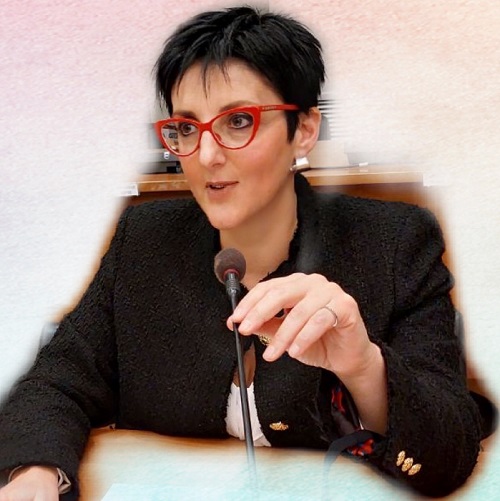 Ο ΣΥΡΙΖΑ ΠΣ πραγματοποίει τον προσυνεδριακό του διάλογο τη στιγμή που εξελίσσεται ένας πόλεμος, ο οποίος θέτει υπό αμφισβήτηση παγιωμένες σταθερές, την ίδια στιγμή που ο δυτικός κόσμος, στο επίπεδο που τον αφορά, βλέπει με άλλο μάτι και ζυγιάζει αλλιώς τις έννοιες ειρήνη, προσφυγιά, δυστυχία, βαρβαρότητα, δημοκρατία.  Αφήνοντας όμως τη μεγάλη εικόνα, και εστιάζοντας στην ελληνική πραγματικότητα, οι συνθήκες είναι δύσκολες, ιδιάζουσες και επίπονες για πολλούς συνανθρώπους μας, οι οποίοι έχουν λυγίσει από τις πολυδιάστατες συνέπειες της πανδημίας, της ακρίβειας, της οικονομικής εξαθλίωσης και της κατάρρευσης της κοινωνικής προστασίας. H πολυδιαφημισμένη επιτελική διακυβέρνηση του Κυριάκου Μητσοτάκη και της ΝΔ απογυμνώνεται σταδιακά στα μάτια και τις συνειδήσεις των ανθρώπων όσο και αν παλεύει σθεναρά σύσσωμο το μιντιακό σύστημα για το αντίθετο. H ίδια η ζωή αποδεικνύει με τον πιο σκληρό τρόπο, ότι τελικά το νεοφιλελεύθερο μοντέλο οικονομικής και κοινωνικής ανάπτυξης, το οποίο διέπεται από την λογική του τέλειου ανταγωνισμού και της ρυθμιστικής λειτουργίας της αγοράς, απέτυχε. Στην ουσία δηλαδή η οικονομίστικη αντίληψη επίλυσης όλων των κοινωνικών προβλημάτων αποτελεί μια ουτοπία αλλά προφανώς και μια δομική αιτία δημιουργίας κοινωνικών προβλημάτων. Μέσα στη ΝΔ γιγαντώνεται ένα επικίνδυνο κράμα δεξιάς και ακροδεξιάς, την ίδια στιγμή που φαινόμενα κοινωνικής συντηρικοποίησης απαντώνται σε ολόκληρη την Ευρώπη. Ο προοδευτικός κόσμος δε δικαιούται να κλείσει τα μάτια. Η στρατηγική και ιδεολογική ήττα αυτού του κράματος είναι πρώτιστος στόχος όχι μόνο για το ΣΥΡΙΖΑ-ΠΣ αλλά για το σύνολο της δημοκρατικής παράταξης και κάθε προοδευτικού πολίτη. Για μια κοινωνία που υποφέρει και μια νεολαία που εμπαίζεται, είναι χρέος του ΣΥΡΙΖΑ ΠΣ να δώσει πολιτική διέξοδο. Η κοινωνία μάς έχει ανάγκη. Δεν φτάνει όμως εμείς να το επικαλούμαστε. Πρέπει να διαμορφώσουμε τις συνθήκες ώστε η κοινωνία να μάς εμπιστευτεί ξανά. Η σύγχρονη ελληνική κοινωνική πραγματικότητα επιτάσσει την ανάγκη να ξεπεράσουμε τις αδυναμίες μας και τον κακό εαυτό μας και ενωτικά να φτιάξουμε την μεγάλη πολιτική αυτή δύναμη που ο κόσμος θα αναζητήσει για να βγει από το αδιέξοδο και θα του δώσει ξανά προοπτική για το μέλλον και τη ζωή του. Είναι ηθική και ιστορική υποχρέωση του ΣΥΡΙΖΑ ΠΣ να διαμορφώσει συμμαχίες στην ελληνική κοινωνία και την πολιτική σκηνή. Προχωράμε με αποφασιστικότητα και αισιοδοξία στο 3ο Συνέδριο του ΣΥΡΙΖΑ ΠΣ. Οφείλουμε να τολμήσουμε τομές και αλλαγές που ακολουθούν το όραμά μας για ένα κόμμα στο οποίο τα μέλη του θα έχουν ενεργό ρόλο και ουσιαστικό λόγο και δεν θα αποτελούν απλά μονάδες σε ένα αριθμητικό σύνολο μελών. Ο σύγχρονος ΣΥΡΙΖΑ ΠΣ οφείλει να υπηρετεί τις αξίες της δημοκρατίας, της ισονομίας, της πραγματικής αντιπροσώπευσης, της διαφάνειας και της ηθικής σε όλα τα όργανα και τις βαθμίδες. Η συγκρότηση μιας επικαιροποιημένης, δημοκρατικής και ευέλικτης δομής του κόμματος πρέπει να είναι μία απάντηση στα -κατά κοινή παραδοχή- φαινόμενα δυσλειτουργίας, αναντιστοιχίας, υποαντιπροσώπευσης, προβληματικής επικοινωνίας και διασύνδεσης. Σε συνέχεια των προτάσεων τού Προέδρου, Αλέξη Τσίπρα, που αφορούν στην  εκλογή τού Προέδρου και της Κεντρικής Επιτροπής από τη βάση μελών, είναι αναγκαίο να διασφαλίζεται η αναλογική εκπροσώπηση και αντιστοίχιση όλων των περιφερειακών ενοτήτων τής επικράτειας.Η συγκρότηση του Περιφερειακού Συμβουλίου προτείνεται να αποτελεί το ενδιάμεσο όργανο της Κεντρικής και Νομαρχιακής Επιτροπής, με την αυτόματη συμμετοχή των Συντονιστριών/ων των ΝΕ, με ταυτόχρονη αναλογική εκπροσώπηση όλων των ΝΕ.Κατ’ αντιστοιχία στις Νομαρχιακές Επιτροπές θα συμμετέχουν αυτοδίκαια οι Συντονίστριες/στές των Οργανώσεων Μελών, με αναλογική εκπροσώπηση, βάση της δυναμικότητας των ΟΜ.Συνεπώς, η εκλογή συνολικά των οργάνων να υπόκεινται στην άμεση ψηφοφορία των Μελών τού ΣΥΡΙΖΑ ΠΣ.Η διαδρομή τού κόμματός μας στην διακυβέρνηση της χώρας αλλά και στη θέση της αξιωματικής αντιπολίτευσης, μάς δίδαξε πολλά σημαντικά. Οφείλουμε να μετασχηματίσουμε αυτή τη γνώση και εμπειρία σε ρεαλιστική, εφαρμόσιμη και οραματική πολιτική. Οι αξιώσεις της κοινωνίας από τον ΣΥΡΙΖΑ ΠΣ είναι πλέον υψηλότερες και αυστηρότερες. Οι πολίτες θα αξιολογήσουν το προγραμματικό και κυβερνητικό μας σχέδιο με όρους απόδοσης και αποτελεσματικότητας. Στην κάλυψη της ανάγκης για στοχευμένο  σχεδιασμό και τεκμηριωμένη δουλειά από κατάλληλο επιστημονικό και επαγγελματικό ανθρώπινο δυναμικό, θα βοηθούσε η συγκρότηση ενός σχετικού Μητρώου Στελεχών. Προχωράμε αποφασιστικά και ενωτικά, μέσα από προτάσεις σύνθεσης, συνδημιουργίας για ένα οραματικό μέλλον για τη ζωή και τη χώρα, με την προσδοκία η προσυνεδριακή περίοδος αλλά και το τριήμερο του συνεδρίου να ανοίξουν τον δρόμο για ένα κόμμα σύγχρονο, συμμετοχικό, συμπεριληπτικό, ισότιμο και φιλικό, εγκολπώνοντας όσες και όσους πιστεύουν σε κοινές θέσεις και αξίες. Οι σελίδες της ιστορίας του κόμματός μας κάθε άλλο παρά λευκές είναι, με την αξιακή αποστολή του να επιτελείται, όταν γράφονται με την κοινωνία, για την κοινωνία, μέσα από μια δυναμική σχέση συνέργειας και συνευθύνης.Στεφάτου ΔιονυσίαΥπεύθυνη Επικοινωνίας Νομαρχιακής Επιτροπής ΣΥΡΙΖΑ ΠΣ Δυτικής Αττικής